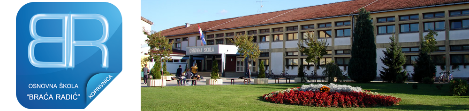 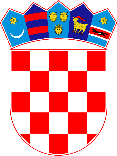           REPUBLIKA HRVATSKA       Koprivničko-križevačka županijaOsnovna škola „Braća Radić“ Koprivnica            Miklinovec 6a, KoprivnicaObavijest o dodijeljenim bespovratnim sredstvima, sponzorstvima,donacijama ili drugim pomoćimaOsnovna škola „Braća Radić“ Koprivnica je tijekom 2023. godine primila slijedeće donacije:HRVATSKI FILMSKI SAVEZ – donacija sredstava za kupnju opreme za potrebe rada filmske skupine (1 mini dron, 2 stabilizatora za snimanje smartphoneom, 1 zoom recorder, 1 stolna lampa sa žaruljom, 4 stolna stalka za mobitel, 1 stativ za mobitel) u iznosu od 1.200,00 EURPODRAVKA DD – donacija sredstava za kupnju avionske karte, premije osiguranja i ostalih troškova sudjelovanja učenika i mentorice na Gimnazijadi u Rio de Janeiru u iznosu od 2.500,00 EURKAUFLAND D.O.O. – donacija voća za učenike škole u projektu „Kaufland škola voća i povrća“ u iznosu od 4.556,00 EURADRIATIC OSIGURANJE DD – donacija sredstava za kupnju stroja za omatanje knjiga u školskoj knjižnici u iznosu od 465,00 EUR.GRAD KOPRIVNICA – donacija računala za ravnatelja knjigovodstvene vrijednosti 484,85 EUR i računala za pedagoga knjigovodstvene vrijednosti 0,00 EUR.GRAD KOPRIVNICA – donacija 20 kom knjige „Fran: ilustrirana biografija Frana Galovića“ u vrijednosti od 276,99 EURDonacija knjiga za školsku knjižnicu – 807,00 EUR  Obavijest sastavila:     Voditeljica računovodstva    Andreja Eršetić 